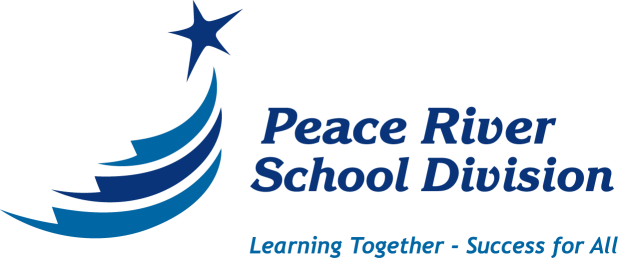 Peace River School Division No. 10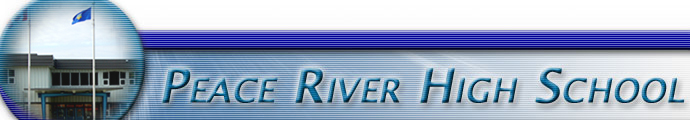 School Learning and Technology PlanAppendix A - PRSD Learning and Technology Plan 2014-2015This document is a supplement to the Peace River School Division’s Learning and Technology Plan. It can be used when fulfilling the school responsibilities as listed in Goal 1: Student -Centred Learning School: Peace River High School1. Student SafetyOutcomes for student online safety include:Before accessing technology, students along with their guardians, will read and sign the PRSDnet Student Use Agreement.Inappropriate use and consequences for inappropriate use will be communicated to students and parents.Appropriate ICT outcomes relating to technology will be infused in core subjects that relate to student safety. Strategies will be developed to ensure students are supervised when using the Internet.Peace River High school strategies to keep students safe when they are online:Educate students and staff on what constitutes “Safe Online behaviour” and post expectations and consequences for inappropriate use. Have staff members develop a set of protocols and consequences with their students in each of their classes.Utilize school division personnel for presentations on the safe use of the internetLARK acronym for safer use of the internet(Legal, Appropriate, Responsible, Kind) at the start of each school year, all students, parents and staff will read and sign the PRSDnet Student Use Agreement.Any new students, parents, and staff will read and sign the PRSDnet Student Use Agreement before access to the network is allowed.Students will be supervised using Net Control while accessing internet during classes.Assistive technologies like Ipads are used under the supervision of teachers.2. Student LearningStudent learning outcomes:ICT outcomes relating to technology will be embedded in appropriate curricula.  How will Peace River High school will meet student learning outcomes relating to digital citizenship:Review the ICT outcomes as they pertain to existing and newly developed curricula.Provide PD for staff on the teaching of digital citizenship and social media3. School-Provided TechnologySchool provided technology outcomes:Technology within schools should provide student access in a variety of educational environments. (e.g.,Smart boards in the classrooms, information centres, labs, wireless laptops, Smart Response systems, etc)How Peace River High school will meet school provided technology outcomes: Maintain a budgetary line with respect to technology, including software and tech support. Plan for technology in the school budget as funds become availableMaintain an atmosphere and attitude of technology use within the classrooms as well as the computer lab Ensure that budget reflects ongoing systematic ever greening, maintenance and upgrading of equipment, software, and supportsProvide multiple opportunities within the school  to access technology as a learning tool  (school specific)4. Student-Owned DevicesPersonally owned device outcomes:Students, parents, and staff are aware of their rights and responsibilities with regard to the use of student-owned devices in schools.Students and staff are aware of how student-owned devices may enhance student learning.Issues relating to student-owned devices will be clearly articulated for students, parents, and staff. These include:Keeping their devices in a secure location at all times.Responsibility in case of loss, theft or damage.Technical support.Schools will ensure strategies are in place to ensure personally owned devices are used appropriately. Schools may not blanket ban the use of personally owned devices.How Peace River High school will meet student owned device outcomes: Keep a file of signed user net agreements. Include in the school newsletter the substance of the use agreement on an annual basis.Students will be encouraged to secure their devices in their school lockers when not in use.Relate to students the responsibility of the school with respect to theft, loss or damage of their own devices. Inform students and parents of the limited technical support as it pertains to curricular outcomes.Student owned devices are the responsibility of the student.Share information regarding school expectations of student owned devices in school (ie. school council, school handbook, class and school newsletters) - school is not liable for damaged or lost devices5. Equitable AccessEquitable access outcomes:While integrating personal devices into their classes, schools will maintain a stock of equivalent devices for students who do not have access to their own. (e.g. If a class is integrating personal laptops into their class, the school should have school owned computers available to students who do not have their own.)While integrating technology, schools need to account for students who do not have access to technology at home and plan accordingly. (e.g. If a teacher is using an online journal for their class they should provide paper copies for students with no Internet access at home.)How Peace River High school will meet equitable access outcomes: The school budget will reflect the required devices and peripherals.Teachers will tailor assignments and projects for students with limited access to Technology.At this point in time school is providing equipment to ensure equitable access6. Blended Learning (Previously Distance Learning)Distance learning outcomes:Encourage students to take advantage of alternative course delivery methods.Using videoconferencing for course delivery where available.Use videoconferencing for curricular enhancement where available.How Peace River High school will meet distance learning outcomes: The school will provide access to necessary technology for students registered in distance learning opportunities and ensure that they abide by the school user agreement policy. The school will continue to offer, receive and support through scheduling and collaboration with the division Video Conferencing courses when available.7. Assistive TechnologiesAssistive technology outcomes:Access to standard assistive software packages will be made available. Alternative technologies will be explored when standard technology does meet the needs of students in regard to inclusive learning.How Peace River High school will meet assistive technology outcomes:Inform, recommend and facilitate the use of assistive technologies for students and          parents.Team teaching with ADLCSmart responders – IMCDocument camera – IMCAssistive technology needs to be accessible in the  students learning environmentAccess Student Services for training for staff in using any assistive technology needsContinue to provide student support through the use of assistive technologies such as           Read and Write GoldUse of Tech to install required Apps on Ipads (example: Dragon Dictation)  to facilitate and enable assisted learning8. Staff DevelopmentStaff Development outcomes:Before accessing technology, staff will read and sign the PRSDnet Employee Use Agreement.Staff are aware of issues relating to student online safety.Staff are aware of the potential of digital technologies on student engagement, learning, and achievement.Staff are aware of professional development resources relating to digital citizenship.Staff are aware of professional development resources that support the use of student-owned devices in classrooms.How Peace River High school will meet staff development outcomes:Incorporate as part of the schools three year education plan.Staff will have continual training on new programs such as Teacher Logic.Lead teachers will help facilitate learning on new technologies.Provide PD  opportunities Work with Division Technology coach for programming and technology resources.Document staff user agreements. At the first staff meeting of the year go over the PRSDnet Employee use and discuss safety issues and concernsDuring initial staff meeting, PRSDnet Employee Use Agreement will  be reviewed and signed9. Parent CommunicationOutcomes relating to parent communication:The school will communicate information about the school’s learning and technology plan to parents.The school will communicate information regarding the school’s Internet filter to parents.The school will inform parents of issues relating to use of student-owned devices in school includingStaff and student rights and responsibilitiesStudent readiness criteriaLiability in case of theft, damage or lossImpact on student learningEach school shall maintain a current website that is updated regularly, with the exception of the Colony Schools.How Peace River High school will meet parent communication outcomes:Include the school’s digital citizenship plan, internet filter parameters and issues relating to student -owned devices on the school website, newsletter, and during school council meetings. At the start of each school year, all parents will read and sign the PRSDnet Student User Agreement.Any new parents, will read and sign the PRSDnet Student Use Agreement before access to the network is allowed.Website and Facebook Page will be maintained with weekly updates on events, announcements and current activities. Useful links and documents will also be made available to Parents10. Collaborative NetworksOutcomes relating to collaborative networks include:Promote and facilitate access to collaborative networks to engage students and staff in meaningful ways.How Peace River High school will meet collaborative network outcomes:When appropriate use of Google Docs in the classroom to engage students.Cut down on submitting paper assignments – submit e-copiesMaintain and update school Facebook page which will allow feedback from the school and community.Use of tech for collaborative lesson planning